Отчёт о проведении районного конкурса чтецов «Наш дом- планета Земля», посвященного Году экологии в России и 200-летию со дня рождения И.С.Тургенева21.02.2017 в 10.00 прошёл районный конкурс чтецов «Наш дом - планета Земля», посвященный Году экологии и 200-летию со дня рождения И.С.Тургенева.Жюри: Ерофеева Лариса Владимировна - главный специалист отдела образования - председатель жюри, Тишина Елена Алексеевна - главный специалист отдела образования; Черкасова Маргарита Юрьевна - главный специалист отдела социальной, молодежной политики и спорта; Сокольников Владимир Иванович - капитан 2 ранга, руководитель Болховского отделения Орловской региональной общественной организации «Флоту быть!»Присутствовали учащиеся из 11 школ: МБОУ «Трубчевская ООШ»; МБОУ «Кривчевска ООШ»; МБОУ «Больше - Чернская ООШ»; МБОУ «Фатневская СОШ»; МБОУ «Гимназия г. Болхова»; МБОУ «Краснознаменская ООШ»; МБОУ «Злынская СОШ»; МБОУ «Однолуцкая ООШ»; МБОУ «Струковская ООШ»; МБОУ «ООШ №2»; МБОУ «СОШ №3».И одно учреждение дополнительного образования – МБУ ДО «Дом детского творчества».В первой возрастной категории участвовало 19 детей, во второй - 12 детей, в третьей - 3. Итого: 34 участника.Первые места: Храпкина Лада (Гимназия г. Болхова), Макеева Мария (МБУ ДО «ДДТ»), Беликова Анастасия (Гимназия г. Болхова);Вторые места: Курбанова Карина (МБОУ Фатневская СОШ), Махамаева Седа (МБОУ Краснознаменская ООШ), Семёнова Полина (МБОУ СОШ №3);Третьи места: Чайка Любовь (МБОУ СОШ№3), Вечеринская Мария(МБОУ Злынская СОШ).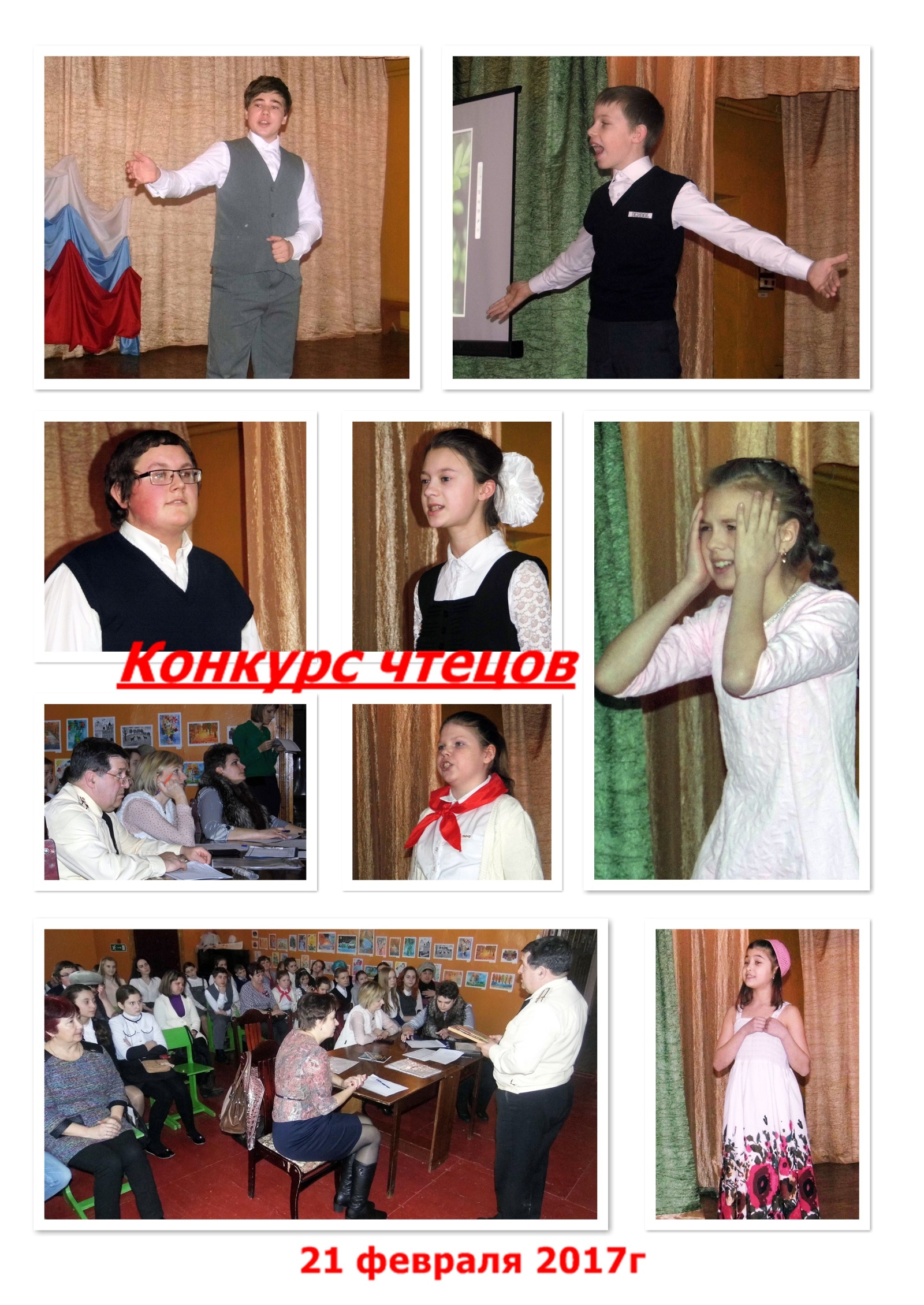 